Договорозакупке услуги по технической поддержке лицензионного Соглашения Microsoft Enterprise Agreement        г. Шардара                                                                                      13 ноября 2017года       АО «»,  именуемое в дальнейшем Заказчик, в лице Председателя Правления Жанабаева Б.К., действующего на основании Устава, с одной стороны, и                        ТОО «Corporate Business Systems» (Корпоративные бизнес системы)  , именуемое в дальнейшем Поставщик, в лице Директора Аликберова И.Г., действующего на основании Устава, с другой стороны, далее совместно именуемые Стороны, на основании Правил закупок акционерным обществом «Фонд национального благосостояния «Самрук-Қазына» и организациями пятьдесят и более процентов голосующих акций (долей участия) которых прямо или косвенно принадлежат АО «Самрук-Қазына» на праве собственности или доверительного управления, утвержденных Советом директоров АО «ФНБ «Самрук-Казына» (протокол от 28.01.2016 г. № 126) (далее – Правила закупок) и протокола итогов закупок способом открытого тендера с применением торгов на понижение № 345432-2 от 31.10.2017, заключили настоящий Договор «о закупке услуги по технической поддержке лицензионного Соглашения Microsoft Enterprise Agreement»(далее – Договор или настоящий Договор)  о нижеследующем:Термины и определения1.1. В Договоре ниже перечисленные понятия имеют следующие определения:«Заказчик» – АО «»; «Поставщик» – ТОО «Corporate Business Systems» (Корпоративные бизнес системы), выступающее в качестве контрагента Заказчика в заключенном с ним Договоре, и осуществляющее оказание Услуги, указанной в Договоре;«Договор» – гражданско-правовой договор, заключенный между Заказчиком и Поставщиком в соответствии с Правилами закупок и иными нормативными правовыми актами Республики Казахстан, подписанный Сторонами со всеми приложениями и дополнениями (дополнительные соглашения) к нему;«Цена Договора» – сумма, которая должна быть выплачена Заказчиком Поставщику в соответствии с настоящим Договором за полное выполнение договорных обязательств;«Услуга» - осуществление технической поддержки лицензионного Соглашения Microsoft Enterprise Agreement; Соглашение MicrosoftEnterpriseAgreement– пакет документов, подписанный тремя сторонами «фирма-производитель, поставщик и заказчик», поставляется вместе с Договором и является документом подтверждением продления Соглашения Microsoft EnterpriseAgreement (далее – Соглашение EA).Срок действия Соглашения - продление права использования лицензионного программного обеспечения на 36 месяцев с даты подписания Договора;«Срок оказанияУслуги» - срок, в течение которого Поставщик должен оказатьУслугу по Договору;«Отчетность по местному содержанию» – процентное содержание стоимости:стоимости оплаты труда граждан Республики Казахстан, задействованных в исполнении договора о закупках от общего фонда оплаты труда по данному договору, и (или) стоимости доли (долей) местного происхождения, установленной в товаре (товарах) в соответствии с критериями достаточной переработки или полного производства резидентами Республики Казахстан от общей стоимости товара (товаров) по договору о закупках;«Местное содержание» – процентное содержание стоимости: стоимости оплаты труда граждан Республики Казахстан, задействованных в исполнении Договора о закупках от общего фонда оплаты труда по данному Договору, и (или) стоимости доли (долей) местного происхождения, установленной в товаре (товарах) в соответствии с критериями достаточной переработки или полного производства резидентами Республики Казахстан от общей стоимости товара (товаров) по Договору о закупках.2. Предмет Договора2.1. Заказчик поручает и оплачивает, а Поставщик принимает на себя обязательство осуществлять техническую поддержку лицензионного Соглашения Microsoft Enterprise Agreement (продление Лицензионного программного обеспечения в рамках Соглашения Microsoft EnterpriseAgreement), в порядке и сроки, установленные настоящим Договором.  2.2. Перечисленные ниже документы и условия, оговоренные в них, образуют настоящий Договор и являются его неотъемлемой частью, а именно:Техническая спецификация (Приложение №1 к Договору);Расчет Цены Договора (Приложение № 2 к Договору);Форма отчетности по местному содержанию(Приложение №3 к Договору).Форма актаобоказанных услугах (приложение №4 к Договору) (далее – Акт).2.3. Место оказания Услуги – г. , . .2.4. Условия оказания Услуги –  ключи активации предоставляются электронным способом путем предоставления Заказчику ссылки на портал разработчика программного обеспечения, содержащего информацию о ключах активации и дистрибутивах.2.5.Поставщик предоставляет Заказчику официальное письменное подтверждение от Правообладателя, свидетельствующее о том, что в состав пакета лицензий, размещенных на сайте правообладателя https://www.microsoft.com/Licensing/servicecenter/LicensingInfo/LicenseSummary/ и зарегистрированных на АО «Самрук-Энерго» (Samruk Energy JSC), в рамках соглашения EA (Код Регистрации: 66076259), включены лицензии, лицензиатом которых является Заказчик, в количественном составе, указанным в Приложение №1 к Договору.3. Цена Договора и порядок оплаты 3.1. Цена Договора составляет 1 201 940 (Один миллион двести одна тысяча девятьсот сорок) тенге в том числе НДС.Расчет Цены Договора указан в приложении № 2 к Договору. Цена Договора является окончательной и изменению в сторону увеличения не подлежит.3.2. Оплата Услуги Заказчиком производится по факту оказанной Услуги в соответствии с Приложениями № 1 и 2 к Договору путем перечисления денег на банковский счет Поставщика. 3.3. Заказчик производит оплату в течение 30 (тридцати) банковских дней с момента предоставления Поставщиком подписанного обеими Сторонами Акта, оригинала счета-фактуры3.4. Налоги и прочие обязательные платежи в бюджет подлежат оплате в соответствии с налоговым законодательством Республики Казахстан.3.5. В случае изменения законодательства Республики Казахстан в отношении налогов, сборов, пошлин и иных обязательных платежей в бюджет, предусмотренных законодательством Республики Казахстан, Стороны обязуются по инициативе одной из Сторон внести соответствующие изменения и дополнения в настоящий Договор, путем подписания дополнительного соглашения к нему.Порядок сдачи и приемки оказанных Услуг		4.1. По мере оказания Услуг в соответствии с Приложением № 1 к Договору, Поставщик в течение 5 (пяти) рабочих дней предоставляет Заказчику подписанный Акт согласно Приложению № 4 к Договору и соответствующие документы (при наличии).		4.2.  В Акт может быть включена любая другая информация, которую Стороны сочтут необходимой указать, в рамках Договора.		4.3.  Заказчик в течение 10 (десяти) рабочих дней со дня получения Акта направляет Поставщику подписанный Акт или мотивированный отказ от приемки оказанных Услуг.		4.4. Заказчик вправе отказаться от приемки оказанных Услуг при не качественном оказании Услуг и несоответствии требованиям технической спецификации и условиям Договора, направив Поставщику мотивированный отказ от приемки оказанных Услуг.                   В этом случае Поставщик обязан устранить обнаруженные недостатки и несоответствия за свой счет и предоставить Акт и соответствующие документы (при наличии), в соответствии с Договором к повторной приемке.5. Права и обязанности Сторон5.1. Заказчик вправе:5.1.1. Осуществлять контроль и надзор за ходом и качеством оказываемой Услуги, а также соблюдением срока исполнения;	5.1.2. Требовать качественного и своевременного оказания Услуги;	5.1.3. Требовать разъяснений, консультаций и дополнительных инструкций по вопросам, связанным с предметом настоящего Договора;	5.1.4. Требовать приостановления оказания Услуги, если обнаружены недостатки или снижение их качества;	5.1.5. Письменно назначить Поставщику разумный срок для устранения недостатков;	5.1.6. Совершать иные действия для выполнения условий настоящего Договора, предусмотренные законодательством Республики Казахстан.5.2. Заказчик обязуется:5.2.1. Оплатить Услугу Поставщика в соответствии с настоящим Договором.5.2.2. осуществлять иные обязательства, предусмотренные Договором. 5.3. Поставщик вправе:5.3.1. требовать надлежащего исполнения Заказчиком условий Договора;5.3.2 с согласия Заказчика досрочно оказать Услугу.5.4. Поставщик обязуется:5.4.1. Надлежащим образом, в порядке и сроки, а также в полном объеме оказать Услугу, согласно Договору;5.4.2. Предупредить Заказчика о возможных неблагоприятных последствиях, а также иных обстоятельствах, которые грозят надлежащему оказанию Услуги по Договору, либо создают невозможность завершения их в срок. Все непредвиденные обстоятельства, препятствующие своевременному и надлежащему оказанию Услуги со стороны Поставщика, оговариваются путем оформления протокола, с указанием возможных переносов срока оказания Услуги, не увеличивая срок оказания Услуги по Договору в целом;	5.4.3. Своевременно устранять недостатки, выявленные при приемке Услуги за свой счет, обнаруженные Заказчиком;	5.4.4. Нести полную ответственность перед Заказчиком за неисполнение или ненадлежащее исполнение обязательств по Договору; 	5.4.5. Предоставить Заказчику отчет по местному содержанию согласно Приложению № 3к Договору в течение 5 (пяти) рабочих дней со дня оказания Услуги;	5.4.6. Действовать в интересах Заказчика разумно, добросовестно и компетентно и согласовывать свои действия в рамках оказываемой Услуги с Заказчиком;	5.4.7. Обеспечивать Заказчика необходимыми консультациями, разъяснениями и инструкциями по интересующим его вопросам, касающимся предмета настоящего Договора;	5.4.8. Не передавать ни полностью, ни частично свои обязательства по Договору без предварительного письменного согласия со стороны Заказчика; 	5.4.9. без предварительного письменного согласия Заказчика не раскрывать кому-либо содержание Договора или какого-либо из его положений, а также технической документации, планов, чертежей, моделей, образцов или информации, предоставленных Заказчиком или от его имени другими лицами, за исключением того персонала, который привлечен Поставщиком для исполнения условий Договора. Указанная информация должна предоставляться данному персоналу конфиденциально и в той мере, насколько это необходимо для исполнения договорных обязательств.	5.4.10. без предварительного письменного согласия Заказчика не использовать какие-либо документы или информацию, кроме как в целях реализации Договора.6. Ответственность Сторон6.1. За неисполнение и/или ненадлежащее исполнение обязательств по Договору Стороны несут ответственность в соответствии с законодательством Республики Казахстан.6.2. В случае нарушения Поставщиком срока оказания Услуги, предусмотренной условиями Договора, Поставщик уплачивает по требованию Заказчика неустойку в размере 1% от Цены Договора за каждый день просрочки, но не более 5% от Цены Договора.6.3.	В случае нарушения Поставщиком сроков устранения недостатков и несоответствий, предусмотренных двухсторонним актом, а в случае отсутствия Поставщика - односторонним актом, Заказчик вправе требовать от Поставщика уплаты пени в размере 1% от Цены Договора за каждый день задержки, но не более 5% от Цены Договора, путём снижения суммы, подлежащей оплате по Договору, о чем Поставщику будет направлено соответствующее письменное уведомление.6.4. Сумма неустойки, начисленной за нарушение Поставщиком сроков оказания Услуги, подлежит удержанию Заказчиком при осуществлении оплаты по Договору.6.5. В случае нарушения Заказчиком срока оплаты за оказаннуюУслугу, предусмотренного условиями Договора, Заказчик уплачивает по требованию Поставщика неустойку в размере 1% от Цены Договора за каждый день просрочки, но не более 5% от Цены Договора.Несвоевременное представление Поставщиком документов, предшествующих оплате (акта приема-передачи, оригинала счета на оплату, оригинала счета-фактуры, Отчётности по доле местного содержания), освобождает от ответственности Заказчика за нарушение срока оплаты по настоящему Договору.6.6.	При просрочке договорных обязательств Поставщиком более чем на 20 (двадцать) дней Заказчик имеет право расторгнуть договор в одностороннем порядке путём письменного уведомления с указанием возможного срока расторжения. При этом Заказчик вправе требовать от Поставщика уплаты неустойки в размере 10 (десяти) процентов от Цены Договора.6.7.Если Заказчик не выполнит в срок свои обязательства, предусмотренные договором, и это приведет к задержке оказания услуг, то Поставщик освобождается на этот период от уплаты пени за просрочку оказания услуг в пределах календарного года.6.8. Уплата Сторонами неустойки не освобождает их от исполнения обязательств по Договору.6.9.Поставщик несет ответственность за весь риск, который связан с убытками или нанесением ущерба имуществу Заказчика, собственности и здоровью своих работников, а также гибелью своих работников, и возникающих в течение и вследствие выполнения договора.7. Распределение риска7.1. Риск случайно наступившей невозможности оказания Услуг несет Поставщик. В случае невозможности исполнения Услуг, возникшей по вине Заказчика, Услуги Поставщика подлежат оплате в полном объеме.7.2. Риск случайного удорожания Услуг несет Поставщик.7.3. Если окончание Услуг стало невозможным не по вине Сторон и Стороны пришли к соглашению о прекращении оказания Услуг, Заказчик обязан оплатить Услуги Поставщика, оказанные до принятия решения о прекращении Услуг.8. Местное содержание8.1. Поставщик обязан предоставлять сведения о местном содержании в оказываемых услугах по запросу Заказчика, в установленные в запросе сроки по форме, согласно приложению №3 к Договору.8.2.. После завершенияУслуги в полном объеме, Поставщик в течение 5 (пяти) рабочих дней должен предоставить Заказчику Отчетность по местному содержанию согласно Приложению №3 к Договору.8.3. Заказчик вправе в одностороннем порядке отказаться от исполнения Договора и требовать возмещения убытков в случае представления Поставщиком недостоверной информации по доле местного содержания оказание услуг.8.4. В случае нарушения сроков предоставления Отчётности по местному содержанию Поставщик выплачивает Заказчику в качестве неустойки сумму эквивалентную 0,05%, за каждый день просрочки, но не более 5% от Цены Договора. Выплата неустойки не освобождает Поставщика от представления Заказчику Отчётности по местному содержанию.8.5. Поставщик должен предусмотреть соблюдение требований настоящего раздела всеми субподрядчиками, привлекаемыми Поставщиком к оказанию услуг, и обеспечить предоставление соответствующей информации по местному содержанию.9. Обстоятельства непреодолимой силы /форс-мажор/9.1. Стороны освобождаются от ответственности за частичное или полное неисполнение обязательств по Договору, если ненадлежащее исполнение Сторонами обязательств вызвано обстоятельствами непреодолимой силы, к которым относятся: стихийные бедствия, военные действия, гражданские беспорядки, издание нормативного правового акта запретительного или ограничительного характера и иное. Перечень обстоятельств непреодолимой силы не является исчерпывающим.9.2. Сторона, на исполнение обязательств которой влияют обстоятельств непреодолимой силы, обязана в течение 5 /пяти/ рабочих дней с даты начала их действия письменно уведомить об этом другую Сторону. Уведомление должно содержать причинно-следственную связь между фактом наступления обстоятельств непреодолимой силы и неисполнением Стороной обязательств. При этом к уведомлению прикладывается документ, выданный уполномоченным органом и подтверждающий факт наступления обстоятельства непреодолимой силы. Несвоевременное и ненадлежащее уведомление об обстоятельствах непреодолимой силы лишает соответствующую Сторону права на освобождение от ответственности за частичное или полное неисполнение обязательств по Договору. При прекращении действия обстоятельств непреодолимой силы Сторона, на исполнение обязательств которой они повлияли, обязана письменно уведомить другую Сторону.9.3. При возникновении обстоятельств непреодолимой силы, срок исполнения Сторонами своих обязательств по Договору продлевается соразмерно сроку действия обстоятельств непреодолимой силы.9.4. В случае, если обстоятельства непреодолимой силы, будут длиться более 3 (трех) месяцев, Стороны имеют право отказаться от дальнейших обстоятельств по Договору. При этом, Заказчик производит оплату фактически по оказанию услуг, после этого ни одна из Сторон не будет иметь право требовать от другой Стороны возмещения каких-либо убытков.10. Конфиденциальность10.1. Вся документация и информация, передаваемая и/или используемая Сторонами по настоящему Договору, является конфиденциальной, и не будет передаваться третьим лицам за исключением уполномоченных государственных органов, имеющих право требовать информацию по настоящему Договору в соответствии с законодательством Республики Казахстан.11. Качество Услуги и гарантии11.1. Оказанная Поставщиком Услуга по Договору должна соответствовать требованиям технической спецификации (Приложение № 1 к Договору), а также полностью удовлетворять требованиям Заказчика.	11.2. Гарантийный срок на результаты оказанной Услуги по Договору составляет:                    ________ со дня подписания окончательного Акта.  12. Недостатки и их устранение            12.1. Заказчик письменно уведомляет Поставщика о любых обнаруженных недостатках и несоответствиях с указанием срока их исправления. Получив соответствующее уведомление о недостатках и несоответствиях, Поставщик обязан устранить их за свой счет в течение периода времени, указанного Заказчиком.            12.2. Поставщик несет ответственность за ненадлежащее качество оказанной Услуги в соответствии с законодательством Республики Казахстан, если иное не предусмотрено Договором.13. Внесение изменений и дополнений в Договор	13.1. Внесение изменений в Договор допускается по взаимному согласию Сторон в случаях, предусмотренных Правилами закупок.	13.2. Не допускается вносить какие-либо изменения и (или) новые условия в подписанный Договор, которые могут изменить содержание предложения, явившегося основой для выбора Исполнителя, по иным основаниям, не предусмотренным пунктом 16.1. Договора.	   13.3. Все изменения и дополнения к Договору действительны, если они оформлены в письменной форме и подписаны уполномоченными лицами Сторон.14.  Расторжение Договора14.1. Заказчик может в любое время расторгнуть Договор, направив Поставщику соответствующее письменное уведомление, в случае признания Поставщика банкротом или неплатежеспособным. Расторжение Договора осуществляется немедленно, Заказчик не несет никакой финансовой обязанности по отношению к Поставщику при условии, если расторжение Договора не наносит ущерба или не затрагивает каких-либо прав на совершение действий или применение санкций, которые были или будут впоследствии предъявлены Заказчику.14.2. Заказчик может в любое время расторгнуть Договор в силу нецелесообразности его дальнейшего выполнения, направив Поставщику соответствующее письменное уведомление. В уведомлении, оговаривается объем аннулированных договорных обязательств, а также дата расторжения Договора.14.3. Стороны согласились, что Заказчик имеет право досрочно отказаться от исполнения Договора путем направления Поставщику уведомления, в котором будут указаны сроки и причина расторжения Договора (за исключением случаев, предусмотренных пунктом 11.1 Договора), в следующих случаях:1) если Поставщик становиться банкротом или неплатежеспособным;2) нецелесообразности исполнения настоящего Договора;3) нарушения Поставщиком срока оказания Услуги более чем на 20 (двадцать) рабочих дней;4) несоблюдение Поставщиком требований к качеству оказание услуг;5) нарушения Поставщиком иных обязательств, повлекших неисполнение и/или ненадлежащее исполнение условий настоящего Договора;6) в иных случаях по усмотрению Заказчика.15. Сроки оказания Услуги и действия Договора15.1. Стороны согласились, что Услуга должна быть оказана в сроки в соответствии с приложениями № 1 и № 2 к Договору.	15.2. Договор вступает в силу с даты подписания Договора обеими Сторонами и действует в течении 12 месяцев, в части взаиморасчетов до полного выполнения Сторонами всех своих обязательств по Договору.Порядок разрешения споров16.1.Споры, возникающие в процессе исполнения Договора, подлежат урегулированию Сторонами путем переговоров и/или направления претензии. 16.2. В случае невозможности разрешения споров путем переговоров между Сторонами, они подлежат разрешению в судебном порядке в соответствии с законодательством Республики Казахстан.Заключительные положения.1. По вопросам, неурегулированным Договором, Стороны руководствуются законодательством Республики Казахстан..2. Любое уведомление, которое одна Сторона направляет другой Стороне в соответствии с Договором, высылается в виде письма, телеграммы, телекса или факса с последующим предоставлением оригинала. Уведомление вступает в силу после доставки или в указанный день вступления в силу (если указано в уведомлении), в зависимости от того, какая из этих дат наступит позднее..3. Стороны обязуются информировать друг друга об изменении мест нахождения и банковских реквизитов в период действия Договора в течение 5 рабочих дней с момента изменения..4. В случае реорганизации Стороны ее права и обязанности по Договору не прекращаются, а подлежат исполнению правопреемником..5. Договор составлен на русском языке в 2 (двух) экземплярах, обладающих равной юридической силой, по одному экземпляру для каждой из Сторон. Адреса, банковские реквизиты и подписи СторонПриложение № 2к проекту Договораозакупке услуги по технической поддержке лицензионного Соглашения Microsoft Enterprise Agreementот «___» _________ 2017г.Цена Договора Приложение № 3к проекту Договорао закупке услуги по технической поддержке лицензионного Соглашения Microsoft Enterprise Agreementот «___» _________ .Отчетность по местному содержанию в услугахДоля местного содержания рассчитывается согласно Единой методике расчета организациями местного содержания при закупке товаров, работ и услуг, утвержденной приказом Министра по инвестициям и развитию РК от 30.01.15 №87, по следующей формуле: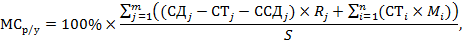 Доля местного содержания  в договоре (%):                                                                                                                                                                                     ____________________________ М.П.													Ф.И.О. руководителя, подпись**МСр/у  = __________												** указывается итоговая доля местного содержания в договоре в цифровом формате до сотой доли (0,00)				___________________________________________Ф.И.О. Поставщика, контактный телефон, дата предоставленияПриложение № 4к проекту Договора о Закупке услуги по технической поддержке лицензионного Соглашения Microsoft Enterprise Agreementот «___» _________ 2017г.Заказчик:АО «»Республика Казахстан, ,Юридический адрес: . .БИН 070540008194 ИИК  ШФ АО «Народный Банк Казахстана», г.Шымкент, ул. Розыбакиева, 101. БИК HSBKKZKX, КБЕ 17. Тел. 8-Поставщик: ТОО «Corporate Business Systems» (Корпоративные бизнес системы)Юридический адрес: г. Алматыпр. Достык 290,НП 24 БИН 031040003933ИИК 439261802129419000АО «Казкоммерцбанк», БИК KZKОKZKXг.Алматы Тел. 8-________________       Директор      ________________  ИГАликберов№п/пНаименованиеКоличествоЦена за 1ед. тенге с НДСЦена Договора  с учетом НДС1CoreCAL ALNG SA MVL UsrCAL2ExchgSvrStd ALNG SA MVL13ИтогоИтогоИтого        Заказчик 	         Председатель Правления          ________________  Б.К. Жанабаев           Поставщик             Директор              ________________  И.Г. Аликберов№ п/пДоговора(m)СтоимостьДоговора(СДj)KZTСуммарная стоимостьтоваров в рамках договора (СТj)KZTCуммарная стоимостьдоговоров субподрядав рамках договора(ССДj)KZTДоля фонда оплаты труда казахстанскихкадров, выполняющегоj-ый договор (Rj)%№ п/пТовара(n)Кол-во товаровЗакупленныхпоставщиком в целяхисполнения договора Цена товараKZTСтоимость(CTi)KZTДоля КС согласноСертификатаСТ-KZ (Ki)%Сертификат СТ-KZСертификат СТ-KZПримечание№ п/пДоговора(m)СтоимостьДоговора(СДj)KZTСуммарная стоимостьтоваров в рамках договора (СТj)KZTCуммарная стоимостьдоговоров субподрядав рамках договора(ССДj)KZTДоля фонда оплаты труда казахстанскихкадров, выполняющегоj-ый договор (Rj)%№ п/пТовара(n)Кол-во товаровЗакупленныхпоставщиком в целяхисполнения договора Цена товараKZTСтоимость(CTi)KZTДоля КС согласноСертификатаСТ-KZ (Ki)%НомерДата выдачиПримечание1122mnИ Т О Г ОСтатус поставщикаСтатус поставщикаСтатус поставщикаАдресАдресКонтактная информацияКонтактная информацияОТПМСБДПФактическийЮридическийТелефонЭлектронная почтаИИН/БИНИИН/БИНИИН/БИНЗаказчикЗаказчикЗаказчикЗаказчикАкционерное общество "",, г. , .  1, тел.: +7 () Акционерное общество "",, г. , .  1, тел.: +7 () Акционерное общество "",, г. , .  1, тел.: +7 () Акционерное общество "",, г. , .  1, тел.: +7 () Акционерное общество "",, г. , .  1, тел.: +7 () Акционерное общество "",, г. , .  1, тел.: +7 () Акционерное общество "",, г. , .  1, тел.: +7 () Акционерное общество "",, г. , .  1, тел.: +7 () Акционерное общество "",, г. , .  1, тел.: +7 () Акционерное общество "",, г. , .  1, тел.: +7 () Акционерное общество "",, г. , .  1, тел.: +7 () Акционерное общество "",, г. , .  1, тел.: +7 () Акционерное общество "",, г. , .  1, тел.: +7 () Акционерное общество "",, г. , .  1, тел.: +7 () Акционерное общество "",, г. , .  1, тел.: +7 () Акционерное общество "",, г. , .  1, тел.: +7 () Акционерное общество "",, г. , .  1, тел.: +7 () Акционерное общество "",, г. , .  1, тел.: +7 () Акционерное общество "",, г. , .  1, тел.: +7 () Акционерное общество "",, г. , .  1, тел.: +7 () Акционерное общество "",, г. , .  1, тел.: +7 () Акционерное общество "",, г. , .  1, тел.: +7 () Акционерное общество "",, г. , .  1, тел.: +7 () Акционерное общество "",, г. , .  1, тел.: +7 () Акционерное общество "",, г. , .  1, тел.: +7 () Акционерное общество "",, г. , .  1, тел.: +7 () Акционерное общество "",, г. , .  1, тел.: +7 () Акционерное общество "",, г. , .  1, тел.: +7 () Акционерное общество "",, г. , .  1, тел.: +7 () Акционерное общество "",, г. , .  1, тел.: +7 () Акционерное общество "",, г. , .  1, тел.: +7 () Акционерное общество "",, г. , .  1, тел.: +7 () полное наименование, адрес, данные о средствах связиполное наименование, адрес, данные о средствах связиполное наименование, адрес, данные о средствах связиполное наименование, адрес, данные о средствах связиполное наименование, адрес, данные о средствах связиполное наименование, адрес, данные о средствах связиполное наименование, адрес, данные о средствах связиполное наименование, адрес, данные о средствах связиполное наименование, адрес, данные о средствах связиполное наименование, адрес, данные о средствах связиполное наименование, адрес, данные о средствах связиполное наименование, адрес, данные о средствах связиполное наименование, адрес, данные о средствах связиполное наименование, адрес, данные о средствах связиполное наименование, адрес, данные о средствах связиполное наименование, адрес, данные о средствах связиполное наименование, адрес, данные о средствах связиполное наименование, адрес, данные о средствах связиполное наименование, адрес, данные о средствах связиполное наименование, адрес, данные о средствах связиполное наименование, адрес, данные о средствах связиполное наименование, адрес, данные о средствах связиполное наименование, адрес, данные о средствах связиполное наименование, адрес, данные о средствах связиполное наименование, адрес, данные о средствах связиполное наименование, адрес, данные о средствах связиполное наименование, адрес, данные о средствах связиполное наименование, адрес, данные о средствах связиполное наименование, адрес, данные о средствах связиполное наименование, адрес, данные о средствах связиполное наименование, адрес, данные о средствах связиполное наименование, адрес, данные о средствах связиИсполнительИсполнительИсполнительИсполнительполное наименование, адрес, данные о средствах связиполное наименование, адрес, данные о средствах связиполное наименование, адрес, данные о средствах связиполное наименование, адрес, данные о средствах связиполное наименование, адрес, данные о средствах связиполное наименование, адрес, данные о средствах связиполное наименование, адрес, данные о средствах связиполное наименование, адрес, данные о средствах связиполное наименование, адрес, данные о средствах связиполное наименование, адрес, данные о средствах связиполное наименование, адрес, данные о средствах связиполное наименование, адрес, данные о средствах связиполное наименование, адрес, данные о средствах связиполное наименование, адрес, данные о средствах связиполное наименование, адрес, данные о средствах связиполное наименование, адрес, данные о средствах связиполное наименование, адрес, данные о средствах связиполное наименование, адрес, данные о средствах связиполное наименование, адрес, данные о средствах связиполное наименование, адрес, данные о средствах связиполное наименование, адрес, данные о средствах связиполное наименование, адрес, данные о средствах связиполное наименование, адрес, данные о средствах связиполное наименование, адрес, данные о средствах связиполное наименование, адрес, данные о средствах связиполное наименование, адрес, данные о средствах связиполное наименование, адрес, данные о средствах связиполное наименование, адрес, данные о средствах связиполное наименование, адрес, данные о средствах связиполное наименование, адрес, данные о средствах связиполное наименование, адрес, данные о средствах связиполное наименование, адрес, данные о средствах связиДоговор (контракт) Договор (контракт) Договор (контракт) Договор (контракт) Договор (контракт) Номер документаНомер документаНомер документаНомер документаНомер документаДата составленияДата составленияДата составленияДата составленияНомер документаНомер документаНомер документаНомер документаНомер документаДата составленияДата составленияДата составленияДата составленияФОРМА АКТА ОКАЗАННЫХ УСЛУГФОРМА АКТА ОКАЗАННЫХ УСЛУГФОРМА АКТА ОКАЗАННЫХ УСЛУГФОРМА АКТА ОКАЗАННЫХ УСЛУГФОРМА АКТА ОКАЗАННЫХ УСЛУГФОРМА АКТА ОКАЗАННЫХ УСЛУГФОРМА АКТА ОКАЗАННЫХ УСЛУГФОРМА АКТА ОКАЗАННЫХ УСЛУГФОРМА АКТА ОКАЗАННЫХ УСЛУГФОРМА АКТА ОКАЗАННЫХ УСЛУГФОРМА АКТА ОКАЗАННЫХ УСЛУГФОРМА АКТА ОКАЗАННЫХ УСЛУГФОРМА АКТА ОКАЗАННЫХ УСЛУГФОРМА АКТА ОКАЗАННЫХ УСЛУГФОРМА АКТА ОКАЗАННЫХ УСЛУГФОРМА АКТА ОКАЗАННЫХ УСЛУГФОРМА АКТА ОКАЗАННЫХ УСЛУГФОРМА АКТА ОКАЗАННЫХ УСЛУГФОРМА АКТА ОКАЗАННЫХ УСЛУГФОРМА АКТА ОКАЗАННЫХ УСЛУГФОРМА АКТА ОКАЗАННЫХ УСЛУГФОРМА АКТА ОКАЗАННЫХ УСЛУГФОРМА АКТА ОКАЗАННЫХ УСЛУГФОРМА АКТА ОКАЗАННЫХ УСЛУГФОРМА АКТА ОКАЗАННЫХ УСЛУГФОРМА АКТА ОКАЗАННЫХ УСЛУГФОРМА АКТА ОКАЗАННЫХ УСЛУГФОРМА АКТА ОКАЗАННЫХ УСЛУГФОРМА АКТА ОКАЗАННЫХ УСЛУГФОРМА АКТА ОКАЗАННЫХ УСЛУГФОРМА АКТА ОКАЗАННЫХ УСЛУГФОРМА АКТА ОКАЗАННЫХ УСЛУГФОРМА АКТА ОКАЗАННЫХ УСЛУГНомер по порядкуНомер по порядкуНаименование услуги (в разрезе их подвидов в соответствии с технической спецификацией, заданием, графиком выполнения работ (услуг) при их наличии)Наименование услуги (в разрезе их подвидов в соответствии с технической спецификацией, заданием, графиком выполнения работ (услуг) при их наличии)Наименование услуги (в разрезе их подвидов в соответствии с технической спецификацией, заданием, графиком выполнения работ (услуг) при их наличии)Наименование услуги (в разрезе их подвидов в соответствии с технической спецификацией, заданием, графиком выполнения работ (услуг) при их наличии)Наименование услуги (в разрезе их подвидов в соответствии с технической спецификацией, заданием, графиком выполнения работ (услуг) при их наличии)Наименование услуги (в разрезе их подвидов в соответствии с технической спецификацией, заданием, графиком выполнения работ (услуг) при их наличии)Наименование услуги (в разрезе их подвидов в соответствии с технической спецификацией, заданием, графиком выполнения работ (услуг) при их наличии)Наименование услуги (в разрезе их подвидов в соответствии с технической спецификацией, заданием, графиком выполнения работ (услуг) при их наличии)Наименование услуги (в разрезе их подвидов в соответствии с технической спецификацией, заданием, графиком выполнения работ (услуг) при их наличии)Наименование услуги (в разрезе их подвидов в соответствии с технической спецификацией, заданием, графиком выполнения работ (услуг) при их наличии)Наименование услуги (в разрезе их подвидов в соответствии с технической спецификацией, заданием, графиком выполнения работ (услуг) при их наличии)Наименование услуги (в разрезе их подвидов в соответствии с технической спецификацией, заданием, графиком выполнения работ (услуг) при их наличии)Наименование услуги (в разрезе их подвидов в соответствии с технической спецификацией, заданием, графиком выполнения работ (услуг) при их наличии)Дата оказания услугиДата оказания услугиДата оказания услугиДата оказания услугиДата оказания услугиСведения об отчете о научных исследованиях, маркетинговых, консультационных и прочих услугах (дата, номер, количество страниц) (при их наличии)Сведения об отчете о научных исследованиях, маркетинговых, консультационных и прочих услугах (дата, номер, количество страниц) (при их наличии)Сведения об отчете о научных исследованиях, маркетинговых, консультационных и прочих услугах (дата, номер, количество страниц) (при их наличии)Сведения об отчете о научных исследованиях, маркетинговых, консультационных и прочих услугах (дата, номер, количество страниц) (при их наличии)Сведения об отчете о научных исследованиях, маркетинговых, консультационных и прочих услугах (дата, номер, количество страниц) (при их наличии)Сведения об отчете о научных исследованиях, маркетинговых, консультационных и прочих услугах (дата, номер, количество страниц) (при их наличии)Сведения об отчете о научных исследованиях, маркетинговых, консультационных и прочих услугах (дата, номер, количество страниц) (при их наличии)Сведения об отчете о научных исследованиях, маркетинговых, консультационных и прочих услугах (дата, номер, количество страниц) (при их наличии)Сведения об отчете о научных исследованиях, маркетинговых, консультационных и прочих услугах (дата, номер, количество страниц) (при их наличии)Единица измеренияЕдиница измеренияЕдиница измеренияОказано услугОказано услугОказано услугОказано услугОказано услугОказано услугОказано услугОказано услугОказано услугОказано услугОказано услугОказано услугОказано услугОказано услугОказано услугОказано услугНомер по порядкуНомер по порядкуНаименование услуги (в разрезе их подвидов в соответствии с технической спецификацией, заданием, графиком выполнения работ (услуг) при их наличии)Наименование услуги (в разрезе их подвидов в соответствии с технической спецификацией, заданием, графиком выполнения работ (услуг) при их наличии)Наименование услуги (в разрезе их подвидов в соответствии с технической спецификацией, заданием, графиком выполнения работ (услуг) при их наличии)Наименование услуги (в разрезе их подвидов в соответствии с технической спецификацией, заданием, графиком выполнения работ (услуг) при их наличии)Наименование услуги (в разрезе их подвидов в соответствии с технической спецификацией, заданием, графиком выполнения работ (услуг) при их наличии)Наименование услуги (в разрезе их подвидов в соответствии с технической спецификацией, заданием, графиком выполнения работ (услуг) при их наличии)Наименование услуги (в разрезе их подвидов в соответствии с технической спецификацией, заданием, графиком выполнения работ (услуг) при их наличии)Наименование услуги (в разрезе их подвидов в соответствии с технической спецификацией, заданием, графиком выполнения работ (услуг) при их наличии)Наименование услуги (в разрезе их подвидов в соответствии с технической спецификацией, заданием, графиком выполнения работ (услуг) при их наличии)Наименование услуги (в разрезе их подвидов в соответствии с технической спецификацией, заданием, графиком выполнения работ (услуг) при их наличии)Наименование услуги (в разрезе их подвидов в соответствии с технической спецификацией, заданием, графиком выполнения работ (услуг) при их наличии)Наименование услуги (в разрезе их подвидов в соответствии с технической спецификацией, заданием, графиком выполнения работ (услуг) при их наличии)Наименование услуги (в разрезе их подвидов в соответствии с технической спецификацией, заданием, графиком выполнения работ (услуг) при их наличии)Дата оказания услугиДата оказания услугиДата оказания услугиДата оказания услугиДата оказания услугиСведения об отчете о научных исследованиях, маркетинговых, консультационных и прочих услугах (дата, номер, количество страниц) (при их наличии)Сведения об отчете о научных исследованиях, маркетинговых, консультационных и прочих услугах (дата, номер, количество страниц) (при их наличии)Сведения об отчете о научных исследованиях, маркетинговых, консультационных и прочих услугах (дата, номер, количество страниц) (при их наличии)Сведения об отчете о научных исследованиях, маркетинговых, консультационных и прочих услугах (дата, номер, количество страниц) (при их наличии)Сведения об отчете о научных исследованиях, маркетинговых, консультационных и прочих услугах (дата, номер, количество страниц) (при их наличии)Сведения об отчете о научных исследованиях, маркетинговых, консультационных и прочих услугах (дата, номер, количество страниц) (при их наличии)Сведения об отчете о научных исследованиях, маркетинговых, консультационных и прочих услугах (дата, номер, количество страниц) (при их наличии)Сведения об отчете о научных исследованиях, маркетинговых, консультационных и прочих услугах (дата, номер, количество страниц) (при их наличии)Сведения об отчете о научных исследованиях, маркетинговых, консультационных и прочих услугах (дата, номер, количество страниц) (при их наличии)Единица измеренияЕдиница измеренияЕдиница измеренияколичествоколичествоколичествоколичествоколичествоцена за единицуцена за единицуцена за единицуцена за единицуцена за единицуцена за единицустоимостьстоимостьстоимостьстоимостьстоимость11222222222222233333444444444555666667777778888811ИтогоСведения об использовании запасов, полученных от заказчикаСведения об использовании запасов, полученных от заказчикаСведения об использовании запасов, полученных от заказчикаСведения об использовании запасов, полученных от заказчикаСведения об использовании запасов, полученных от заказчикаСведения об использовании запасов, полученных от заказчикаСведения об использовании запасов, полученных от заказчикаСведения об использовании запасов, полученных от заказчикаСведения об использовании запасов, полученных от заказчикаСведения об использовании запасов, полученных от заказчикаСведения об использовании запасов, полученных от заказчикаСведения об использовании запасов, полученных от заказчикаСведения об использовании запасов, полученных от заказчикаСведения об использовании запасов, полученных от заказчикаСведения об использовании запасов, полученных от заказчикаСведения об использовании запасов, полученных от заказчиканаименование, количество, стоимостьнаименование, количество, стоимостьнаименование, количество, стоимостьнаименование, количество, стоимостьнаименование, количество, стоимостьнаименование, количество, стоимостьнаименование, количество, стоимостьнаименование, количество, стоимостьнаименование, количество, стоимостьнаименование, количество, стоимостьнаименование, количество, стоимостьнаименование, количество, стоимостьнаименование, количество, стоимостьнаименование, количество, стоимостьнаименование, количество, стоимостьнаименование, количество, стоимостьнаименование, количество, стоимостьнаименование, количество, стоимостьнаименование, количество, стоимостьнаименование, количество, стоимостьнаименование, количество, стоимостьнаименование, количество, стоимостьнаименование, количество, стоимостьнаименование, количество, стоимостьнаименование, количество, стоимостьнаименование, количество, стоимостьнаименование, количество, стоимостьнаименование, количество, стоимостьнаименование, количество, стоимостьнаименование, количество, стоимостьнаименование, количество, стоимостьнаименование, количество, стоимостьПриложение: Перечень документации, в том числе отчет(ы) о маркетинговых, научных исследованиях, консультационных и прочих услугах (обязательны при егоПриложение: Перечень документации, в том числе отчет(ы) о маркетинговых, научных исследованиях, консультационных и прочих услугах (обязательны при егоПриложение: Перечень документации, в том числе отчет(ы) о маркетинговых, научных исследованиях, консультационных и прочих услугах (обязательны при егоПриложение: Перечень документации, в том числе отчет(ы) о маркетинговых, научных исследованиях, консультационных и прочих услугах (обязательны при егоПриложение: Перечень документации, в том числе отчет(ы) о маркетинговых, научных исследованиях, консультационных и прочих услугах (обязательны при егоПриложение: Перечень документации, в том числе отчет(ы) о маркетинговых, научных исследованиях, консультационных и прочих услугах (обязательны при егоПриложение: Перечень документации, в том числе отчет(ы) о маркетинговых, научных исследованиях, консультационных и прочих услугах (обязательны при егоПриложение: Перечень документации, в том числе отчет(ы) о маркетинговых, научных исследованиях, консультационных и прочих услугах (обязательны при егоПриложение: Перечень документации, в том числе отчет(ы) о маркетинговых, научных исследованиях, консультационных и прочих услугах (обязательны при егоПриложение: Перечень документации, в том числе отчет(ы) о маркетинговых, научных исследованиях, консультационных и прочих услугах (обязательны при егоПриложение: Перечень документации, в том числе отчет(ы) о маркетинговых, научных исследованиях, консультационных и прочих услугах (обязательны при егоПриложение: Перечень документации, в том числе отчет(ы) о маркетинговых, научных исследованиях, консультационных и прочих услугах (обязательны при егоПриложение: Перечень документации, в том числе отчет(ы) о маркетинговых, научных исследованиях, консультационных и прочих услугах (обязательны при егоПриложение: Перечень документации, в том числе отчет(ы) о маркетинговых, научных исследованиях, консультационных и прочих услугах (обязательны при егоПриложение: Перечень документации, в том числе отчет(ы) о маркетинговых, научных исследованиях, консультационных и прочих услугах (обязательны при егоПриложение: Перечень документации, в том числе отчет(ы) о маркетинговых, научных исследованиях, консультационных и прочих услугах (обязательны при егоПриложение: Перечень документации, в том числе отчет(ы) о маркетинговых, научных исследованиях, консультационных и прочих услугах (обязательны при егоПриложение: Перечень документации, в том числе отчет(ы) о маркетинговых, научных исследованиях, консультационных и прочих услугах (обязательны при егоПриложение: Перечень документации, в том числе отчет(ы) о маркетинговых, научных исследованиях, консультационных и прочих услугах (обязательны при егоПриложение: Перечень документации, в том числе отчет(ы) о маркетинговых, научных исследованиях, консультационных и прочих услугах (обязательны при егоПриложение: Перечень документации, в том числе отчет(ы) о маркетинговых, научных исследованиях, консультационных и прочих услугах (обязательны при егоПриложение: Перечень документации, в том числе отчет(ы) о маркетинговых, научных исследованиях, консультационных и прочих услугах (обязательны при егоПриложение: Перечень документации, в том числе отчет(ы) о маркетинговых, научных исследованиях, консультационных и прочих услугах (обязательны при егоПриложение: Перечень документации, в том числе отчет(ы) о маркетинговых, научных исследованиях, консультационных и прочих услугах (обязательны при егоПриложение: Перечень документации, в том числе отчет(ы) о маркетинговых, научных исследованиях, консультационных и прочих услугах (обязательны при егоПриложение: Перечень документации, в том числе отчет(ы) о маркетинговых, научных исследованиях, консультационных и прочих услугах (обязательны при егоПриложение: Перечень документации, в том числе отчет(ы) о маркетинговых, научных исследованиях, консультационных и прочих услугах (обязательны при егоПриложение: Перечень документации, в том числе отчет(ы) о маркетинговых, научных исследованиях, консультационных и прочих услугах (обязательны при егоПриложение: Перечень документации, в том числе отчет(ы) о маркетинговых, научных исследованиях, консультационных и прочих услугах (обязательны при егоПриложение: Перечень документации, в том числе отчет(ы) о маркетинговых, научных исследованиях, консультационных и прочих услугах (обязательны при егоПриложение: Перечень документации, в том числе отчет(ы) о маркетинговых, научных исследованиях, консультационных и прочих услугах (обязательны при егоПриложение: Перечень документации, в том числе отчет(ы) о маркетинговых, научных исследованиях, консультационных и прочих услугах (обязательны при егоПриложение: Перечень документации, в том числе отчет(ы) о маркетинговых, научных исследованиях, консультационных и прочих услугах (обязательны при егоПриложение: Перечень документации, в том числе отчет(ы) о маркетинговых, научных исследованиях, консультационных и прочих услугах (обязательны при егоПриложение: Перечень документации, в том числе отчет(ы) о маркетинговых, научных исследованиях, консультационных и прочих услугах (обязательны при егоПриложение: Перечень документации, в том числе отчет(ы) о маркетинговых, научных исследованиях, консультационных и прочих услугах (обязательны при егоПриложение: Перечень документации, в том числе отчет(ы) о маркетинговых, научных исследованиях, консультационных и прочих услугах (обязательны при егоПриложение: Перечень документации, в том числе отчет(ы) о маркетинговых, научных исследованиях, консультационных и прочих услугах (обязательны при егоПриложение: Перечень документации, в том числе отчет(ы) о маркетинговых, научных исследованиях, консультационных и прочих услугах (обязательны при егоПриложение: Перечень документации, в том числе отчет(ы) о маркетинговых, научных исследованиях, консультационных и прочих услугах (обязательны при егоПриложение: Перечень документации, в том числе отчет(ы) о маркетинговых, научных исследованиях, консультационных и прочих услугах (обязательны при егоПриложение: Перечень документации, в том числе отчет(ы) о маркетинговых, научных исследованиях, консультационных и прочих услугах (обязательны при его(их) наличии) на _____________ страниц(их) наличии) на _____________ страниц(их) наличии) на _____________ страниц(их) наличии) на _____________ страниц(их) наличии) на _____________ страниц(их) наличии) на _____________ страниц(их) наличии) на _____________ страниц(их) наличии) на _____________ страниц(их) наличии) на _____________ страниц(их) наличии) на _____________ страниц(их) наличии) на _____________ страницСдал (Исполнитель)Сдал (Исполнитель)Сдал (Исполнитель)Сдал (Исполнитель)Сдал (Исполнитель)//Принял (Заказчик)Принял (Заказчик)Принял (Заказчик)Принял (Заказчик)Принял (Заказчик)//должностьдолжностьдолжностьдолжностьдолжностьподписьподписьподписьподписьподписьрасшифровка подписирасшифровка подписирасшифровка подписирасшифровка подписирасшифровка подписирасшифровка подписирасшифровка подписидолжностьдолжностьдолжностьдолжностьдолжностьподписьподписьподписьподписьподписьрасшифровка подписирасшифровка подписирасшифровка подписирасшифровка подписирасшифровка подписиМ.П.М.П.Дата подписания (принятия) работ (услуг)Дата подписания (принятия) работ (услуг)Дата подписания (принятия) работ (услуг)Дата подписания (принятия) работ (услуг)Дата подписания (принятия) работ (услуг)Дата подписания (принятия) работ (услуг)Дата подписания (принятия) работ (услуг)Дата подписания (принятия) работ (услуг)Дата подписания (принятия) работ (услуг)Дата подписания (принятия) работ (услуг)Дата подписания (принятия) работ (услуг)М.П.М.П.